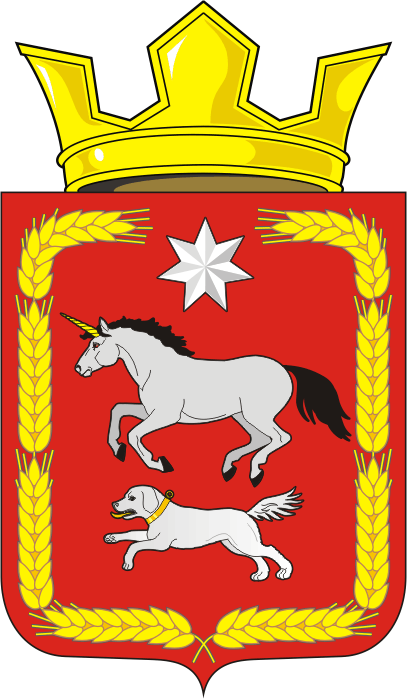 АДМИНИСТРАЦИЯ КАИРОВСКОГО СЕЛЬСОВЕТАСАРАКТАШСКОГО РАЙОНА ОРЕНБУРГСКОЙ ОБЛАСТИП О С Т А Н О В Л Е Н И Е____________________________________________________________________23.03.2020                                       с. Каировка                                             № 30-пО признании утратившими силу В соответствии с Федеральным законом № 131-ФЗ от 06.10.2003 «Об общих принципах организации местного самоуправления в Российской Федерации», статьёй 3.3. Федеральный закон от 25.10.2001 № 137-ФЗ «О введении в действие Земельного кодекса Российской Федерации», Земельным Кодексом Российской Федерации, руководствуясь Уставом муниципального образования Каировский сельсовет Саракташского района Оренбургской области: 1. Признать утратившими силу:- Постановление администрации Каировского сельсовета Саракташского района Оренбургской области от 24.05.2016 № 59-п  «Об утверждении административного регламента предоставления муниципальной услуги «Принятие решения о предварительном согласовании предоставления земельного участка».- Постановление администрации Каировского сельсовета Саракташского района Оренбургской области от 24.05.2016 № 58-п  «Об утверждении административного регламента предоставления муниципальной услуги «Предоставление земельного участка, на котором расположены здание, сооружение».- Постановление администрации Каировского сельсовета Саракташского района Оренбургской области от 24.05.2016 № 61-п «Об утверждении административного регламента предоставления муниципальной услуги «Выдача разрешения на использование земель или земельного участка, находящихся в муниципальной собственности, или государственная собственность на которые не разграничена».- Постановление администрации Каировского сельсовета Саракташского района Оренбургской области от 07.10.2015 № 70-п  «Об утверждении административного регламента  предоставления муниципальной услуги по  предоставлению земельных участков, путем  проведения аукциона по инициативе заинтересованных  лиц на территории  МО Каировский сельсовет  Саракташского района Оренбургской области».2. Настоящее постановление вступает в силу после дня его обнародования и подлежит размещению на сайте администрации муниципального образования Каировский сельсовет  Саракташского района Оренбургской области.  3. Контроль за исполнением настоящего постановления оставляю за собой. Глава сельсовета                                                                           О.М. КажаевРазослано: прокуратуре района, администрации сельсовета,  в дело